государственное бюджетное общеобразовательное учреждение Самарской области основная общеобразовательная школа № 4 городского округа Отрадный Самарской области структурное подразделение «детский сад № 9» 446301, Самарская область, г,о. Отрадный, ул. Гайдара, 32,Телефоны: 8(84661) 2-14-24, 8 (84661)2-44-96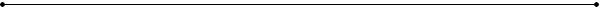 Выписка из годового плана работы                                                                     Взаимодействие с родителямиГрупповые мероприятия для родителейГруппы раннего возраста (1,6-3 года)Группы дошкольного возраста (3-7 лет)№п/ пМероприятияСрокиОтветственный1.Общие родительские собранияСентябрьМайРуководитель СП2.Дмитриева Тамара ИгнатьевнаВыступления на родительских собраниях: «Организация физкультурных занятий в детском саду. Формы работы по физическому воспитанию».Фотовыставка «Мое классное лето» во всех группах.Консультация на сайт: «Закаливание детского организма».СентябрьМуз.руководитель, инструктор по физической культуре, учитель- логопед, педагог- психолог2.Глебова Анастасия ЮрьевнаКонсультация для родителей	«Речевое развитие детей 5-го годажизни. Предметно-развивающая среда дома»СентябрьМуз.руководитель, инструктор по физической культуре, учитель- логопед, педагог- психолог2.Серегина Юлия ИвановнаКонсультация на тему: «Дети и музыка: слушать или нет? Вот в чемзагвоздка!».СентябрьМуз.руководитель, инструктор по физической культуре, учитель- логопед, педагог- психолог2.Тарасова Людмила ФёдоровнаКруглый стол (1 младшая группа)«Проблемы адаптации ребёнка к ДОО»СентябрьМуз.руководитель, инструктор по физической культуре, учитель- логопед, педагог- психолог2.Обухова Наталья ЕвгеньевнаКонсультация для родителей	«Речевое развитие детей 6-го года жизни»Заполнение речевой карты (сбор анамнеза);Составление	Программы	индивидуально-ориентированных коррекционных мероприятий для детейСентябрьМуз.руководитель, инструктор по физической культуре, учитель- логопед, педагог- психолог3.Малышева Светлана АнатольевнаСтендовые консультации: «Физическое развитие ребёнка с чего начать?».Индивидуальная консультация на тему: «Пальчиковые игры и упражнения для развития дошкольников» средняя группа.КВН «Взаимодействие ДОУ с родителями по патриотическому воспитанию» старший дошкольный возраст.Консультация на сайт: «Как выбрать вид спорта».ОктябрьМуз.руководитель, инструктор по физической культуре, учитель- логопед, педагог- психологГлебова Анастасия ЮрьевнаЗаполнение речевой карты (сбор анамнеза);Составление Программы индивидуально-ориентированных коррекционных мероприятий для детей.Систематические рекомендации по работе в домашних условиях в период постановки звука, автоматизации, введения звука в обиходную речь.Обухова Наталья ЕвгеньевнаСистематические рекомендации по работе в домашних условиях в период	постановки	звука,	автоматизации,	введения	звука	вобиходную речьБакулина Ольга ВладиировнаМастер – класс на тему: «Что такое логоритмика?» (младшие группы)Совместная подготовка к международному конкурсу	«Осенний калейдоскоп»Тарасова Людмила ФёдоровнаКруглый стол (2-я младшая группа)«Кризис 3-х лет. Что это такое?»4.Дмитриева Тамара ИгнатьевнаИндивидуальная консультация: «Особенности закаливания детей в детском саду и в домашних условиях» (старшая группа).КВН «В здоровом теле — здоровый дух» старший дошкольный возраст.Буклет: «Будь здоров, малыш»Стендовая консультация: «Как провести выходной с ребенком».НоябрьМуз.руководитель, инструктор по физической культуре, учитель- логопед, педагог- психологвоспитатель4.Александрова Любовь АлександровнаСеминар-практикум для родителей «Полезная прогулка»НоябрьМуз.руководитель, инструктор по физической культуре, учитель- логопед, педагог- психологвоспитатель4.Трухова Клавдия ГригорьевнаМастер-класс «Речевые игры по дороге в детский сад»НоябрьМуз.руководитель, инструктор по физической культуре, учитель- логопед, педагог- психологвоспитатель4.Серегина Юлия ИвановнаСемейный праздник « Мама – лучшая на свете»Стендовая информация «Музыкальный руководитель» (все группы)НоябрьМуз.руководитель, инструктор по физической культуре, учитель- логопед, педагог- психологвоспитатель4.Соболева Любовь ИльиничнаСеминар-практикум (средняя группа)«Наказывать ребёнка: как и зачем?»НоябрьМуз.руководитель, инструктор по физической культуре, учитель- логопед, педагог- психологвоспитатель5.Дмитриева Тамара ИгнатьевнаПапка передвижка: «Профилактика ОРЗ в домашних условиях» (во всех группах).КВН «Мы- друзья природы» старший дошкольный возраст. Консультация на сайт: «Детская жадность».Буклет: «Сильные, смелые, ловкие, умелые!»ДекабрьМуз.руководитель, инструктор по физической культуре, учитель- логопед, педагог- психологвоспитатели5.Серегина Юлия ИвановнаУчастие родителей в новогоднем шоу (старшие  группы)ДекабрьМуз.руководитель, инструктор по физической культуре, учитель- логопед, педагог- психологвоспитатели5.Александрова Любовь АлександровнаСеминар (старшая группа)«Как разрешать конфликты?»ДекабрьМуз.руководитель, инструктор по физической культуре, учитель- логопед, педагог- психологвоспитатели6.Бакулина Ольга ВладимировнаИндивидуальная	консультация: «Двигательная активность детей в зимнее время года» (подготовительная группа).КВН для родителей и воспитателей: «Здоровье – наше богатство».Консультация на сайт: «Двигательная деятельность детей 2-3-го года жизни, как средство оздоровления детей».ЯнварьМуз.руководитель, инструктор по физической культуре, учитель- логопед, педагог- психологвоспитатели6.Глебова Анастасия ЮрьевнаИндивидуальные	беседы	после	промежуточной	диагностики«Успехи вашего ребенка»Круглый стол для родителей «Поговорим о связной речи»ЯнварьМуз.руководитель, инструктор по физической культуре, учитель- логопед, педагог- психологвоспитатели6.Каюк Светлана ВячеславовнаКруглый стол (2 младшая группа)«А если ребёнок не хочет?»ЯнварьМуз.руководитель, инструктор по физической культуре, учитель- логопед, педагог- психологвоспитатели7.Трухова Клавдия ГригорьевнаПапка - передвижка: «Скакалка в детском саду и дома».Шоу - викторина к 23 февраля «Суперпапа» старший дошкольный возраст.Стендовая консультация: «Играйте с детьми в народные подвижные игры».Буклет: «Воспитываем грамотного пешехода.ФевральМуз.руководитель, инструктор по физической культуре, педагог- психологвоспитатели7.Гордиевская Ольга НиколаевнаУчастие родителей в празднике «Масленица»Совместная подготовка к конкурсу «Серебряный микрофон»ФевральМуз.руководитель, инструктор по физической культуре, педагог- психологвоспитатели8.Трухова Клавдия ГригорьевнаСтендовая	консультация:	«Стендовая	консультация:	«Закаляйся вкусно! Морожено!!!»(старший дошкольный возраст).КВН ко Дню 8 марта «И в шутку и всерьез» старший дошкольный возраст.Консультация на сайт: «Патриотическое воспитание дошкольников»Буклет: «Красивая осанка - здоровый ребенок»МартМуз.руководитель, инструктор по физической культуре, учитель- логопед, педагог- психологвоспитатели8.Глебова АнастасияЮревнаРечевой досуг для детей и	родителей «Путешествие в страну«Правильной речи»МартМуз.руководитель, инструктор по физической культуре, учитель- логопед, педагог- психологвоспитатели8.Князева Людмила ВладимировнаРечевой досуг для детей и родителей «По сказочным дорожкам»МартМуз.руководитель, инструктор по физической культуре, учитель- логопед, педагог- психологвоспитатели8.Серегина Юлия ИвановнаКонсультация	«Пальчиковый	театр»	стендовая	информация	в музыкальном уголке (старшая и подготовительная группа)Праздник с участием родителей «Маму поздравляют малыши»МартМуз.руководитель, инструктор по физической культуре, учитель- логопед, педагог- психологвоспитателиКаюк Светлана ВчеславовнаКонсультация (старшая группа)«Кувшин наших эмоций»9.Дмитриева Тамара ИгнатьевнаПапка передвижка: «Играйте с детьми в народные подвижные игры» КВН «Путешествие по космосу» (старшая группа).Стендовая	консультация:	«Оздоравливающие	игры	для	частоболеющих детей».АпрельМуз.руководитель, инструктор по физической культуре, педагог- психологвоспитатели9.Соболева Любовь ИльиничнаСовместная подготовка к окружному фестивалю-конкурсуУчастие родителей в развлечении «День космонавтики»АпрельМуз.руководитель, инструктор по физической культуре, педагог- психологвоспитатели10.Дмитриева Тамара ИгнатьевнаСтендовая консультация: «История возникновения мяча». Индивидуальная консультация: «Игры, которые можно провести дома» (средняя группа).Совместный праздник: «День защиты детей».Консультация на сайт: «Летнее закаливание».МайМуз.руководитель, инструктор по физической культуре, учитель- логопед10.Обухова Наталья ЕвгеньевнаИндивидуальное	консультирование	родителей	по	итогамобследования, по динамике речевого развития на конец  учебного годаМайМуз.руководитель, инструктор по физической культуре, учитель- логопед10.Глебова Анастасия ЮрьевнаИндивидуальное	консультирование	родителей	по	итогамобследования, по динамике речевого развития на конец  учебного годаМайМуз.руководитель, инструктор по физической культуре, учитель- логопед10.Серегина Юлия ИвановнаУчастие родителей в празднике «До свиданья, детский сад»МайМуз.руководитель, инструктор по физической культуре, учитель- логопед12.Глебова Анастасия ЮрьевнаУчастие в родительских собраниях, «Мамины школы» в группах Консультирование родителей по итогамДиагностикиОбновление тематического стенда для родителей «Советует логопед»Открытые индивидуальные занятия с целью ознакомления с коррекционно-педагогическими технологиями, приёмами по закреплению полученных навыков звукопроизношенияРазработка буклетов«Автоматизация звуков в слогах», «Признаки речевого нарушения»,«Учимся рассказывать», «Речевое развитие», «Играем с ребенком дома», «Фонематический слух – основа правильной речи», «Учимся слышать звуки», «Учить стихи легко», «Читаем – речь развиваем»,«Маленькие трудности для больших взрослых», «Речевые игры на кухне»В течение годаУчитель – логопед12.Обухова Наталья ЕвгеньевнаВ течение годаУчитель – логопедУчастие в родительских собраниях, «Мамины школы» в группах Консультирование родителей по итогамДиагностикиУчастие родителей в изготовлении игрушек для развития мелкой моторикиОткрытые индивидуальные занятия с целью ознакомления с коррекционно-педагогическими технологиями, приёмами по закреплению полученных навыков звукопроизношенияРазработка буклетов«Автоматизация звуков в слогах», «Признаки речевого нарушения»,«Учимся рассказывать», «Речевое развитие», «Играем с ребенком дома», «Фонематический слух – основа правильной речи», «Учимся слышать звуки», «Речь и моторика»  «Читаем – речь развиваем»,«Что я знаю о своем ребенке»13.Каюк Светлана ВячеславовнаОформление информационных буклетов (старшая, подготовительная группы)«Развиваемся играя»; «Скоро в школу»; «Готовим руку к письму»;«Интеллектуальная готовность ребёнка к школе»; «Развитие любознательности у детей 5-6 лет»; «Гиперактивный ребёнок»;«Агрессивный ребёнок».Обновление тематического стенда: «Советует психолог» В течение годаПедагог-психолог№п/ пМероприятияСрокиОтветственный1.Родительские собрания:Родительские собрания:Воспитатели групп раннего возраста1.Родительское собрание: «Адаптация ребенка в детском саду».«Адаптация – что это такое? »,«Первый раз в детский сад»СентябрьВоспитатели групп раннего возраста1.Итоговое родительское собрание: «Мы стали на год старше».МайВоспитатели групп раннего возраста1.Совместные мероприятия с родителями:Совместные мероприятия с родителями:Воспитатели групп раннего возраста1.Родительское собрание:«Адаптация ребенка в детском саду».«Адаптация – что это такое? »,«Первый раз в детский сад»СентябрьВоспитатели групп раннего возраста1.Выставка «Осень – осень в гости просим»Беседа: «О необходимости развития мелкой моторики».ОктябрьВоспитатели групп раннего возраста1.Папка – передвижка. «Нашим дорогим мамам посвящается!»Консультация «Значение «Пальчиковой гимнастики» в развитии детей дошкольного возраста»НоябрьВоспитатели групп раннего возраста1.Привлечь родителей к украшению участка снежными постройками,гирляндами и игрушками, сделанными своими руками из бросового материала.ДекабрьВоспитатели групп раннего возрастаПривлечение родителей к совместному украшению группы к празднику, изготовлению костюмов, новогодних подарков. Конкурс поделок к Новому году.Привлечьродителей к изготовлению ледяных, снежных построек на участке детского садаЯнварьОформить праздничное поздравление к празднику пап.Фотовыставка: «Мой любимый папочка!» Помощь родителей в расчистке снега на участках.ФевральФотовыставка: «Мама – милая моя»Праздник, посвященный Женскому дню 8 Марта, с участием родителей.Март«Как повысить иммунитет: весенние правила для родителей»АпрельИтоговое родительское собрание «Итоги 1 года жизни в Детскомсаду»Май2.Консультации, беседы:Консультации, беседы:Воспитатели групп раннего возраста, специалисты2.«В детский сад без слез или как уберечь ребенка от стресса»«Первый раз в детский сад»«Гигиена одежды вашего ребенка»,«Прогулка на свежем воздухе»«Как подготовить ребенка к детскому саду»,«Одежда детей в группе»,«Что должно быть в шкафчике малыша»,«В садике без слез»СентябрьВоспитатели групп раннего возраста, специалисты2.«Развитие речи в раннем возрасте» Консультация «Кризис ребенка 2-3х лет».Консультация	«Воспитание	у	детей	младшего	возраста самостоятельности в самообслуживании».Консультация «Закаливание детей 2-3 лет».«Одежда для прогулок осенью»,Консультация	«Воспитание	у	детей	младшего	возраста самостоятельности в самообслуживании»ОктябрьВоспитатели групп раннего возраста, специалисты2.Консультация «Дошкольник и его игрушки»Консультация	«Как	вести	здоровый	образ	жизни	вместе	с ребенком?»«Начинаем утро с зарядки»Индивидуальные беседы с родителями по возникшим вопросам.НоябрьВоспитатели групп раннего возраста, специалисты2.Консультация «Помогите птицам зимой!».Беседа «Чесночницы – одна из мер профилактики вирусных инфекций».Индивидуальные беседы с родителями по возникшим вопросамДекабрьВоспитатели групп раннего возраста, специалисты2.Консультация «Учите детей любить природу». Консультация «Особенности общения с детьми в семье». Консультация «Игротерапия для детей».Консультация «Что нужно знать о здоровье зубов ваших детей».Индивидуальные беседы с родителями для выяснения условий воспитанияЯнварьВоспитатели групп раннего возраста, специалисты«Роль папы в воспитании ребенка»,«Как воспитать доброту и отзывчивость»,«Секреты любви и взаимопонимания»«Ветреная оспа»Ежедневные беседы с родителями о поведении, общении детей в группе друг с другом.Предложить родителям оказать помощь: сделать кормушку для птиц.Памятка для родителей по правилам дорожного движения.Февраль«Как организовать труд детей дома»«Консультация «Детское плоскостопие и профилактика»«Привлечение родителей к подготовке праздника к 8 марта.Индивидуальные беседы с родителями по возникшим вопросам.Март«Почему ребенку нужна игра»,«Какие игрушки нужны детям 2- 3 лет»,«Игра – лучший помощник в занятиях с детьми»Памятка для родителей «Как предупредить авитаминоз весной».Беседа «Как одеть ребенка весной».АпрельКонсультация «Игры детей на свежем воздухе» Инструктаж «Безопасность в летний период»«Осторожно клещи!»Привлечь родителей к благоустройству группового участка.Май3.Оформление ширм, стендов, папок-передвижек:Оформление ширм, стендов, папок-передвижек:Воспитатели групп раннего возраста3.«В детский сад без слез или как уберечь ребенка от стресса»«Первый раз в детский сад»СентябрьВоспитатели групп раннего возраста3.«Развитие речи в раннем возрасте»«Этапы речевого развития»«Речевое развитие детей до 3-х лет»ОктябрьВоспитатели групп раннего возраста3.«Роль семьи в воспитание здорового ребенка»,«Растим здорового ребенка»НоябрьВоспитатели групп раннего возраста3.«Что читать дошкольникам»,«Стихи и потешки для развития мелкой моторики»ДекабрьВоспитатели групп раннего возраста3.«Хвалить или ругать»,«Не хочу! Не буду! Не надо!: кризис трёх лет.»«Агрессия и жестокость у детей»ЯнварьВоспитатели групп раннего возраста3.«Роль папы в воспитании ребенка»,«Как воспитать доброту и отзывчивость»,«Секреты любви и взаимопонимания»ФевральВоспитатели групп раннего возраста3.«Почему дети разные»,«Злость и жестокость»МартВоспитатели групп раннего возраста3.«Почему ребенку нужна игра»,«Какие игрушки нужны детям 2- 3 лет»,«Игра – лучший помощник в занятиях с детьми»АпрельВоспитатели групп раннего возраста3.«Как провести выходной день с ребенком»,«Экспериментирование дома с водой»МайВоспитатели групп раннего возраста№п/ пМероприятияСрокиОтветственный1.Родительские собрания:Родительские собрания:Воспитатели групп дошкольного возраста1.Средняя группаРодительское собрание на тему: «Что нас ждет впереди? Задачи воспитания и обучения на учебный год.Выбор родительского комитета.Воспитатели групп дошкольного возраста1.средняя группа «Развитие речи детей пятого года жизни».Воспитатели групп дошкольного возраста1.старшая группа Родительское собрание «Что должен знать ребенок в 5-6 лет»Воспитатели групп дошкольного возраста1.старше - подготовительная группа Родительское собрание на тему:«Знаете ли вы своего ребенка?»Воспитатели групп дошкольного возраста1.подготовительная группа Родительское собрание: «Задачи воспитания и обучения на учебный год в подготовительной к школе группе». Выбор родительского комитета.Воспитатели групп дошкольного возраста1.подготовительная группа «Подготовка к школе – это серьезно»Воспитатели групп дошкольного возраста1.подготовительная группа Родительское собрание «Как повзрослели наши дети»Воспитатели групп дошкольного возраста1.старше - подготовительная группа Итоговое родительское собраниеВоспитатели групп дошкольного возраста1. подготовительная группа «Мы – будущие первоклассники»Воспитатели групп дошкольного возраста1.вторая младшая «Вот и стали мы на год взрослее»Воспитатели групп дошкольного возраста1.средняя группа Родительское собрание «Вот и стали мы на год взрослее» - подведениеитогов.Воспитатели групп дошкольного возраста1. средняя группа «Наши достижения»Воспитатели групп дошкольного возраста1.старшая группа Родительское собрание «Наши достижения»Воспитатели групп дошкольного возраста1.Совместные мероприятия с родителями:Совместные мероприятия с родителями:Воспитатели групп дошкольного возраста1.вторая младшая Анкетирование родителей. «Что вы ждете от нового учебного года?СентябрьВоспитатели групп дошкольного возрастаАкция «Подари детям игрушку»средняя группа Акция «Подари детям книгу»средняя группа Совместный труд	родителей с детьми по уборке листвы на участке.Оформление родительского уголка «Осень».старшая группа Музыкальное развлечение «День знаний»подготовительная группа Выставка совместной детско-взрослой деятельности: «Краски Осени».Изготовление родителями атрибутов для физического развития детей подготовительная группа Тренинг «Скоро в школу» подготовительная группа Клуб для родителей «Скоро в школу!»: «Как выбрать книгу дляребенка?» (беседа)вторая младшая Выставка поделок «Золотая осень» Развлечение «Осень, осень в гости просим»Спортивный праздник «Необыкновенная встреча»Клуб «Умные родители»: «Можно, нельзя, надо» Кризис трех лет. Какой он? (консультация)Октябрьсредняя группа Выставка совместных работ с родителями из природных материаловОктябрь средняя группа Конкурс поделок из овощей, фруктов, семян «Дары осени». Фотовыставка, посвященная Дню пожилых людей.Проведение осеннего праздника «Осенины»Экологические дни: «Братья наши меньшие!» Мастерская добрых дел«Кормушки	своими	руками!»	(совместная	деятельность	детей	с родителями, педагогами).Клуб	для	родителей	«Мамина	школа»:	«Почему	ребенок	не слушается?» (консультация)Октябрьстаршая группа Выставка осенних поделок «Дары осени»	Праздник«Здравствуй, осень!»Октябрьстарше - подготовительная группа «Можно ли обойтись без наказаний?»Октябрьподготовительная группа Развлечение «День матери»Выставка рисунков «Моя семья».Октябрьподготовительная группа Круглый стол	«Речевые игры для детей старшего дошкольного возраста»Оформление выставки поделок «Осенний вернисаж»Октябрь подготовительная группа Выставка осенних поделок «Дары осени»Клуб для родителей «Скоро в школу!»: «Если грипп на пороге»(круглый стол)подготовительная группа Консультация «Что такое готовность к школе?»вторая младшая Развлечение «Осень в гости к нам пришла». Выставка совместных работ с родителями из природных материалов «Волшебный сундучок осени».«Мамина школа»: «Проблемы воспитания ребенка раннего возраста» (круглый стол)Ноябрьсредняя группа Развлечение «День матери»Привлечь родителей к организации уголков творчестваНоябрьсредняя группа Калейдоскоп добрых дел: совместное изготовление родителями и детьми атрибутов к сюжетно-ролевым играм.Подготовка к празднику «День матери». Поздравление мам. Оформление выставки ко Дню Матери «Моя Мама!» Стенгазета, посвященная Всемирному дню ребенка.Клуб для родителей «Мамина школа»: «Если ребенок плохо ест» (беседа)Ноябрьстарше - подготовительная группа Презентация «Здоровье ребенка в наших руках».Ноябрьподготовительная группа Развлечение «День матери» Выставка рисунков «Моя семья».Ноябрь подготовительная группа Беседа «Здоровый образ жизни. Что это?»Мастер – класс для родителей «Учимся, играя» (развитие связной речи)Ноябрьвторая младшая Выставка новогодних поделок «Новогоднее чудо»ДекабрьСпортивное развлечение «Кто сказал «мяу»?»Праздник «Новый год у ворот»Спортивное развлечение «Кто сказал «мяу»?»Праздник «Новый год у ворот»средняя группа Выставка совместных   работ   с   родителями   поделок   и   сувениров«Новогодняя красота»средняя группа Выставка совместных   работ   с   родителями   поделок   и   сувениров«Новогодняя красота» средняя группа Привлечения родителей к оформлению группы и зала к Новому году. Выставка рисунков и поделок «Волшебница Зима!»День открытых дверей для родителей.Клуб   для	родителей   «Мамина	школа»:	«ОРВИ	профилактика	и лечение» (консультация) средняя группа Привлечения родителей к оформлению группы и зала к Новому году. Выставка рисунков и поделок «Волшебница Зима!»День открытых дверей для родителей.Клуб   для	родителей   «Мамина	школа»:	«ОРВИ	профилактика	и лечение» (консультация)старшая группа Выставка поделок на новогоднюю тематику «Зимняя сказка»Праздничное развлечение «Новый год».старшая группа Выставка поделок на новогоднюю тематику «Зимняя сказка»Праздничное развлечение «Новый год».старше - подготовительная группа «Игрушки нашего детства-нужны ли они современным детям»старше - подготовительная группа «Игрушки нашего детства-нужны ли они современным детям»подготовительная группаИзготовление атрибутов и костюмов к Новогоднему утренникуСовместный праздник «Новый год»подготовительная группаИзготовление атрибутов и костюмов к Новогоднему утренникуСовместный праздник «Новый год»подготовительная группа Выставка творческих семейных работ «Зимняя сказка»подготовительная группа Выставка творческих семейных работ «Зимняя сказка»подготовительная группаКонкурс «Новогодняя игрушка»Клуб любознательных родителей: «Профилактика гриппа и ОРВИ» (консультация)подготовительная группаКонкурс «Новогодняя игрушка»Клуб любознательных родителей: «Профилактика гриппа и ОРВИ» (консультация)средняя группа Семейный конкурс   «Зимняя   сказка»-выставка   рисунков.   Акция«Помоги тем, кто рядом». (изготовление кормушек для птиц с привлечением родителей)средняя группа Семейный конкурс   «Зимняя   сказка»-выставка   рисунков.   Акция«Помоги тем, кто рядом». (изготовление кормушек для птиц с привлечением родителей)средняя группа Привлечь родителей к подготовке дидактического материала для занятий.Час семейных встреч «Снежные постройки на участке».Клуб для родителей «Мамина школа»: «Личная гигиена детей» (консультация)средняя группа Привлечь родителей к подготовке дидактического материала для занятий.Час семейных встреч «Снежные постройки на участке».Клуб для родителей «Мамина школа»: «Личная гигиена детей» (консультация)старшая группа – Рязанова Н.С.Мастер-класс	«Нетрадиционное рисование – этоинтересно».старшая группа – Рязанова Н.С.Мастер-класс	«Нетрадиционное рисование – этоинтересно».старше - подготовительная группа Мастер-класс «Нетрадиционное рисование – это интересно».старше - подготовительная группа Мастер-класс «Нетрадиционное рисование – это интересно».подготовительная группа Конкурс рисунков: «Зимние забавы»подготовительная группа Конкурс рисунков: «Зимние забавы»подготовительная группа подготовительная группа Круглый стол «Как хорошо уметь читать» подготовительная группа Оформление зимнего участкаПостройки из снега.Клуб	любознательных	родителей:	«Речевое	развитие	старших дошкольников» (беседа) подготовительная группа Акция « Письмо солдату»вторая младшая Праздничное развлечение «В гостях у Зимы»ФевральФотовыставка «Мой папа – самый лучший»Клуб «Умные родители»: «Одежда детей в группе и на улице» (консультация)средняя группа Выставка фотографий «Наши папы» средняя группа Дружеская	встреча:	«Праздник	смелых	пап».	Оформлениестенгазеты «Папа – лучший друг».Круглый стол – «Воспитываем добротой».Клуб для родителей «Мамина школа»: «Как правильно общаться с детьми» (консультация)старшая группа Музыкальное развлечение посвященное «23 февраля»старше - подготовительная группа «Растим детей здоровыми»подготовительная группаМузыкально-спортивное развлечение: «Мой папа самый лучший!»подготовительная группа Мастер-класс: «Подарок своими руками»Утренник: «Папин праздник» подготовительная группа Круглый стол «Воспитание самостоятельности у дошкольников»вторая младшая Музыкальное развлечение «Мамин праздник»МартФотовыставка «Мамочка моя»Спортивное развлечение «В лесу»Клуб «Умные родители»: «Роль дидактических игр в семье и детском саду» (семинар-практикум)средняя группа Развлечение «С праздником 8-е марта» средняя группа Оформление	родительского	уголка	по	теме:	«Международныйженский день».Праздник для мам 8 марта!Проведение весеннего праздника с детьми «Масленица».Клуб для родителей «Мамина школа»: «Роль сюжетной игры в развитии детей дошкольного возраста», «Чему учит сюжетно-ролевая игра!» (круглый стол)старшая группа Музыкальное развлечение «8 марта».	Поделки родителей и детей «Наши увлечения».старше - подготовительная группа Практикум «Играем - речь развиваем»подготовительная группа Праздничное развлечение: «Поздравление с Днем 8 марта!»подготовительная группа – Выставка рисунков«Портрет моей мамы»подготовительная группа –КВН по сказкам Г. Х. Андерсена.Клуб для родителей «Скоро в школу»: «Ошибки, которые совершать нельзя» (консультация)вторая младшая – Развлечение «В гостях у колобка» Музыкальный праздник «Весна – красна» Оформление участка, постройки на участке.Клуб «Умные родители»: «Умные игры для дома» (круглый стол)Апрельсредняя группаВыставка творческих работ «Космические просторы»Апрельсредняя группа «Огород на подоконнике». Сажаем цветы для участка. Анкетирование: «Что и как читаем дома».Выставка рисунков: «Загадочный мир космоса». Конкурс поделок, посвященный Светлому Пасхальному Воскресению.Клуб для родителей «Мамина школа»: «Наказание, поощрение илидиалог?» (беседа)Апрельстаршая группа Музыкальное развлечение «Веснянка» Экологическая акция сделаем «Домик для птиц»Викторина «Как выжить в космическом пространстве»Апрельподготовительная группа Выставка мини – музей: «Мы тоже в космос полетим»Апрель подготовительная группа Беседа «Как воспитать патриота?»Спортивный праздник «Папа, мама и я – спортивная семья»Апрель подготовительная группа – Акция «Подари книгу» Праздник «День космонавтики»Клуб	для	родителей	«Мамина	школа»:	«Воспитание самостоятельности у дошкольников» подготовительная группа Тренинг «Обеспечение психологической безопасности личности ребенка»Развлечение «Космические просторы»вторая младшая Спортивное развлечение «Как Мишка здоровым стал»Майсредняя группа Привлечь родителей к благоустройству группового участка (ремонт, покраска оборудования, посадка цветов.)Май средняя группа Фотовыставка: «Из жизни нашей группы» Анкетирование «Что вы ждёте от лета в детском саду?»Конкурс на лучший летний головной убор.Майстаршая группа Музыкальное развлечение «День Победы»Майстарше - подготовительная группа Спортивное развлечение: «Мама, папа, я спортивная семья»Клуб «Мамина школа»: «Подведение итогов за год» (чаепитие за круглым столом)Майподготовительная группа Оформление стенда «День победы» совместно с родителямиМай подготовительная группа Родительский субботникМай подготовительная группа Анкетирование «Ваше мнение о работе детского сада».Клуб	«Мамина	школа»:	«Стиль	семейных	отношений	и эмоциональное самочувствие ребенка» (чайная церемония)МайОформление ширм, стендов, папок-передвижек:Оформление ширм, стендов, папок-передвижек:Воспитатели групп дошкольного возраставторая младшая «Игры для развития мелкой моторики рук»Памятка для родителей «Оздоровление детей в осенний период»СентябрьВоспитатели групп дошкольного возрастасредняя группа «Возрастные и психологические особенности детей 4-5 года жизни»«Этика поведения ребенка в детском саду и что должны знать родители»«Мы пешеходы»СентябрьВоспитатели групп дошкольного возраста средняя группа «Как дошкольнику подружиться с математикой».«Звуковая культура речи и развитие фонематического слуха».«Игра в жизни дошкольника».«Как подготовить ребенка к детскому саду».«Профилактика ОРЗ».СентябрьВоспитатели групп дошкольного возрастастаршая группа «В детский сад с радостью»СентябрьВоспитатели групп дошкольного возраста«Не навреди» (советы логопеда) Игры:«Кто раньше?»«Отгадай по действию» «Противоположности»«Хорошо и плохо»старше - подготовительная группа «Особенности развития ребенка 5-6 лет».подготовительная группа «Возрастные и психологические особенности детей 6 - 7 года жизни»«Что делать – если ребенок берет чужие вещи»,«Осторожно – ядовитые грибы». подготовительная группа «Роль русского фольклора в воспитании дошкольников»«Безопасность на дороге. Легко ли научить ребёнка правильно вести себя на дороге» подготовительная группа «Учимся, играя»,«Как воспитать в ребенке личность».«Гигиена и здоровье». подготовительная группа «Возрастные особенности детей старшего дошкольного возраста»вторая младшая Консультация для родителей «Развивающие занятия для детей 3-4 лет».Памятка для родителей «Поговорим о правильном питании».Октябрьсредняя группа«Удивительный мир природы»«Что должен знать и уметь ребенок в 4 годаОктябрь средняя группа «Медленные дети, как помочь?»Папка передвижка: «Нашим дорогим мамам посвящается».«Вакцинация против гриппа».«Домашняя аптечка».«Закаливание».«Витамины для детей».Октябрьстаршая группа «Как научиться не злиться на ребенка»«10 заповедей для родителей»Октябрь подготовительная группа «Учим ребёнка безопасности»О необходимости проведения вакцинации против гриппа и ОРВИ.Октябрь подготовительная группа «Развитие речи старших дошкольников»Октябрь«Здоровый образ жизни»подготовительная группа «Развитие речи старших дошкольников»вторая младшая «Использование развивающих игр в образовательном процессе»«Профилактика гриппа и оздоровление детей»Ноябрьсредняя группа «Роль сказки в развитии речи у детей»«Роль сюжетно-ролевой игры в развитии речи у дошкольников».Ноябрь средняя группа «Какие игрушки нужны для ребенка». Картотеки для родителей:«Артикуляционная гимнастика», «Словесные игры с детьми 4-5 лет».«Полезная пища».«Если ребенок плохо ест».«Надежная защита- крепкий иммунитет».Ноябрьстаршая группа «Поговорим о будущей профессии».«Почему дети разные?».Ноябрьстарше - подготовительная группа «Часто ли лжет ребенок?»Ноябрьподготовительная группа «Экспериментальная деятельность старших дошкольников»«Одежда детей в осенний период»«Травмы»Ноябрь подготовительная группа «Развитие	математических	способностей	у	детей	дошкольного возраста»Ноябрь подготовительная группа Советы для родителей: «Минуты нежности».«Если грипп на пороге».Ноябрьвторая младшая «Зачем и как учить стихи»«Развиваем речь детей»Консультация для   родителей   «Мокрый нос   пусть   останется   с«носом».Декабрьсредняя группа «Развитие творческих способностей у детей»Декабрь средняя группа «Новогодняя ёлка».«Учим, играя» (математическое развитие детей).«Нарушение носового дыхания у детей».«Народная медицина при простуде».Декабрьстаршая группа «Новогоднее деревце»«Когда приходит Новый год»Декабрь«Общаемся на равных»старше - подготовительная группа «Внимание! Наступает зима!»«Как провести выходной день с ребенком?»подготовительная группа – Зак И.А.«Сюжетно – ролевая игра в жизни ребенка»«Почему ребенок обязательно должен играть в ролевые игры?»«Сюжетно – ролевая игра как средство формирования и развития личности ребенка» подготовительная группа «Что рассказать ребёнку про Деда Мороза и Снегурочку»«Развитие логического мышления» подготовительная группа «Развитие	любознательности	и	самостоятельности	посредством экспериментирования».Оформление родительского уголка на тему: «Здравствуй, гостья- зима!».«Закаливание	–	одна	из	форм	профилактики	простудных заболеваний детей». подготовительная группа «Что подарит Дед Мороз? Как дарить новогодние подарки?»вторая младшая «Не жадина, а собственник»«Роль игры в развитии ребёнка»«Витаминная азбука родителям»Январьсредняя группа «Роль сказки в нравственно-духовном воспитании дошкольников»«Народный фольклор в развитии детейЯнварь средняя группа «Безопасность детей, забота взрослых».«Праздник Рождество»«Что нужно знать о здоровье зубов ваших детей».«Профилактика детского травматизма».Январьстаршая группа «Сколько времени проводит ребенок за компьютером. Польза и вред.«Как сделать зимнюю прогулку с ребенком полезной и приятной?».Январьстарше - подготовительная группа «Гиперактивность. Как с этим бороться»Январьподготовительная группа «Говорите детям о своей любви»«Без шлепков и затрещин»Январьподготовительная группа «Устное народное творчество как средство развития речи детей»Январь подготовительная группа «Готовим руку дошкольника к письму»Январьвторая младшая «Воспитание усидчивости у детей»«Закаливание	–	одна	из	форм	профилактики	простудных заболеваний детей»Февральсредняя группа «Будущий мужчина или как правильно воспитать мальчика»«Трудовое воспитание в семье»«Наказание и поощрение»Февральстаршая группа «Выходной, выходной папа целый день со мной».Индивидуальные беседы с папами, тема: «Кого вы считаете главными в воспитании ребенка?».Февральстарше - подготовительная группа «Кого вы считаете главным в воспитании ребенка?».Февральподготовительная группа «Несколько рекомендаций родителям по формированию чувства патриотизма»«Народные праздники»Февральподготовительная группа«Патриотическое воспитание дошкольников в семье »Февральподготовительная группа «Выходной, выходной папа целый день со мной».«Всё о детском питании».Февральподготовительная группа «Роль отца в воспитании ребенка»Февральвторая младшая «Какие игрушки покупать детям».«Заботимся о здоровье детей весной»Март средняя группа «Расторможенные и агрессивные дети».«Домашние хлопоты пополам».«Влияние психического микроклимата на здоровье ребенка».«Рекомендации по профилактике плоскостопия».«Конъюнктивит у ребенка».«Педикулёз».«Как закапать капли в нос».Мартстаршая группа «Сочиняем сказку вместе»«Сказочное слово в семье»Мартстарше - подготовительная группа Март«Ребенок и дорога. Правила поведения на улицах»подготовительная группа «Детское автокресло»«Соблюдайте правила дорожного движения»подготовительная группа «Роль родителей в возрождении русских традиций» подготовительная группа «Сочиняем сказку вместе».«Как предупредить авитаминоз весной». подготовительная группа «Что такое «школьный стресс» и как его преодолеть?»вторая младшая «Организация развивающей среды в семье для познавательной активности детей»«Как уберечь ребёнка от травм»Апрельсредняя группа «Игры, которые лечат»«Растим здорового ребенка. Здоровьесбережение» Как заинтересовать ребенка занятиями физкультуры»Апрель средняя группа «Влияние родительских установок на развитие детей».«Детская библиотека в семье».«Значение сна у детей дошкольного возраста».«Скажем туберкулёзу нет».«Что делать, если ваш малыш получил ожог?»«Профилактика кишечных заболеваний».Апрельстаршая группа Консультация для родителей «Все работы хороши или знакомство детей с профессиями»«Родительская мудрость»Апрельстарше - подготовительная группа «Взрослый мир в детских мультфильмах»Апрельподготовительная группа – Зак И.А.«Ребенок и улица – жизнь на детской площадке»«О чем говорят любимые игрушки вашего ребенка»«Знакомим ребенка со временем»Апрель подготовительная группа «Совместные занятия спортом детей и родителей»Апрельподготовительная группа «Ребенок и книга»«Охрана голоса. Профилактика нарушений».Апрельподготовительная группа «Развитие социальной компетентности в семье»Апрельвторая младшая «Как организовать летний отдых»«Дикие домашние животные»«Лето красное и опасное»Майсредняя группаМайОформление стенда «День победы» совместно с родителями«Природа и нравственное воспитание детей«Роль игры в жизни ребенка»средняя группа «Как провести отпуск вместе с ребёнком».«Летний отдых».«Осторожно клещи».«Солнечный удар».старшая группа «Формирование здорового образа жизни у детей дошкольного возраста».«Форма совместного отдыха родителей и детей».старше - подготовительная группа «Разговор на равных».«Авторитет родителей».подготовительная группа«Режим будущего школьника»«Что такое «Готовность к школе»подготовительная группа «Готовность к школе - психологическая, физическая и специальная» подготовительная группа «Воспитание у детей интереса и любви к чтению»Консультации, беседы:Консультации, беседы:Воспитатели групп дошкольного возраставторая младшая Беседы «О необходимости регулярного посещения детского сада»СентябрьВоспитатели групп дошкольного возрастасредняя группа «Для вас родители!» (что нельзя давать детям в детский сад)«Научитесь говорить «нет» своему ребенку»СентябрьВоспитатели групп дошкольного возрастасредняя группа Беседа: «Как научить ребенка любить природу».«Правила безопасного поведения на дороге и транспорте».СентябрьВоспитатели групп дошкольного возрастастаршая группа «Часто болеющие дети»СентябрьВоспитатели групп дошкольного возрастаподготовительная группа «Режим дня»«Помощь дошкольных учреждений семье в организации игр ».СентябрьВоспитатели групп дошкольного возраста подготовительная группа«Безопасность на дороге. Легко ли научить ребёнка правильно вести себя на дороге»СентябрьВоспитатели групп дошкольного возраста подготовительная группа СентябрьВоспитатели групп дошкольного возраста«Драчуны. Как исправить ситуацию?»вторая младшая Консультация для родителей «Учимся одеваться самостоятельно. Как?».Октябрьсредняя группа «Что должно быть в детском шкафчике в детском саду»Октябрь средняя группа «Одежда детей в группе и на улице осенью».«Игрушки для детей 4-5 лет».Беседа: «Чтение и рассказывание сказок для развития речи ребенка».Октябрьстаршая группа «Не боимся мы дождей и осенних хмурых дней».Октябрьподготовительная группа «Подвижные игры осенью на улице»«Роль подвижной игры в жизни детей дошкольников»Октябрь подготовительная группа О необходимости проведения вакцинации против гриппа и ОРВИ.Октябрь подготовительная группа «О воспитании правдивости в детях»Октябрьвторая младшая «В какие игры и как играть с детьми дома»Ноябрьсредняя группа «Как развивать речь ребенка во время прогулки»«Развиваем речь играя»Ноябрь средняя группа Беседа: комплекс пальчиковых игр. «Играем дома».«Почему дети разные»Ноябрьстарше - подготовительная группа «О значении обучения детей дошкольного возраста ПДД»«Часто ли лжет ребенок?»Ноябрь подготовительная группа – «День матери»Ноябрьвторая младшая Декабрь«О правилах поведения на празднике»Помощь родителей к подготовке к новогоднему праздникусредняя группа «Как провести выходные дни с ребенком» средняя группа «Зачем и как учить стихи».«Украсим дружно елочку».старшая группа «Закаливание – одна из форм профилактики простудных заболеваний детей».подготовительная группа Памятка «Ролевая игра – путь освоения смыслов и обогащения чувств ребенка»«Сюжетно – ролевые игры детей подготовительной группы детского сада»«Развиваем уверенность ребенка через игру» подготовительная группа «Значение режима в воспитании старшего дошкольника» подготовительная группа Индивидуальные консультации «Как создать детский шедевр в домашних условиях»;«Общаемся на равных».вторая младшая Памятка	для	родителей «Как заинтересовать ребенка физкультурой?»Январьсредняя группа Папка-передвижка "Приобщение к истории, традициям и культуре русского народа"«Как подружить ребенка с книгой»Январь средняя группа «Как с пользой провести выходной с ребенком».«Дыхательная гимнастика».Январьстаршая группа «Сбалансированное питание-основа здоровья ребенка».Январьстарше - подготовительная группа «Детские страхи»Январьподготовительная группа «Неусидчивый ребенок»«Обучайте ребенка правилам дорожного движения».Январь подготовительная группа «Влияние питания на здоровье ребенка»Январьподготовительная группа «Как сделать зимнюю прогулку с ребёнком приятной и полезной?».Январьподготовительная группа «Как повысить работоспособность и выносливость ребенка»Январьвторая младшая Февраль«В кого они такие?» или «Вспомни себя»средняя группа «Какие книги читать детям».Памятка	для	родителей	«Словесные	способы	поощрения	и поддержки»средняя группа «Детский рисунок - ключик внутреннему миру ребёнка».«Прогулки - источник мысли».старшая группа «Гигиена и здоровье».старше - подготовительная группа «Какой хороший папа!»подготовительная группа Советы для родителей «Любовь к Родине начинается с семьи»Памятка: «Какие сказки читать детям 6-7 лет» подготовительная группа –«Возможные формы совместного отдыха родителей и детей».вторая младшая Консультация «Азбука дорожного движения»Мартсредняя группа «Изучаем с детьми ПДД»Дисциплина на улице – залог безопасности.Памятка «Что делать, если ребенок не хочет убирать за собой игрушки»Мартсредняя группа «Чем опасна оттепель на улице?»«Новая жизнь бросового материала».«Чудесные превращения».Мартстаршая группа«Как предупредить авитаминоз весной»Мартстарше - подготовительная группа «Если ребенок невнимателен»Мартподготовительная группа «Книга в жизни ребенка»«Речевое развитие детей 6 лет».Мартподготовительная группа «Книга – лучший друг»Мартподготовительная группа «Сказочное слово в семье».Мартвторая младшая «О том, как разнообразить физическую активность ребенка»Апрельсредняя группа «Физическое воспитание ребенка в семье»Апрельсредняя группа «Как читать детям».Апрель«Гиперактивный ребенок»«Формы совместного отдыха родителей и детей».старше - подготовительная группа «Развитие творческих способностей».«Умственное развитие ребенка»подготовительная группа «Звуковая культура речи»«Если у ребенка нет друзей»«Что должен знать и уметь ребенок в 6 лет» подготовительная группа 	«Первые трудовыепоручения детям»вторая младшая «Развивающие игры летом»Майсредняя группа Беседа с родителями об активном отдыхе детей в летний период.Майсредняя группа «Игры и развлечения для детей в летнее время»Майстаршая группа «Первая помощь при отравлениях ядовитыми растениями».Майстарше - подготовительная группа «Закаливание ребенка»Майподготовительная группа «Активный отдых детей в летний период» Буклет: «Осторожно ядовитые растения»«Правила поведения на воде»Май подготовительная группа «Возможные формы совместного отдыха родителей и детей»Майподготовительная группа «Готов ли ваш ребенок к школе?»Май